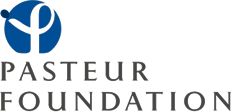 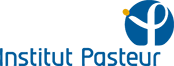 Pasteur Foundation Postdoctoral FellowshipsApplication FormCompleted application form should be sent before September 12, 2017 (12 pm EST) to: bourses@pasteur.frApplication should be submitted in .pdf format and named as follow: Applicant’s SURNAME Name_ Lab Head’s SURNAME.pdf (example: SMITH John_Lab CARTER)Incomplete applications will not be considered.APPLICANT INFORMATION- Family Name:	- First Name:	- Date of birth (day/month/year):	- Gender:- E-mail address (to which the result of this application is to be sent):	Present Position:- Present position:- Complete affiliation (University/Institution, Department, laboratory, City….):- Current funding (source of funding, awarded from (month/year) to (month/year):- For applicants currently working at the Institut Pasteur (IP), please indicate the date of your arrival on the campus (month/year):	PhD thesis:- PhD awarded (month/year):- Title:	- Name of institution at which you obtained your doctoral degree:		HOST LABORATORY AT THE INSTITUT PASTEURName of the head of the IP laboratory: Name of the direct supervisor (if different):Preferred Pasteur Foundation Fellowship start date (month/year): APPLICANT ACADEMIC BACKGROUNDThis section is dedicated to: (1) the candidate's resume (CV): educational background, research experience and (2) publication list. Please supply your publication list with full references (i.e. authors, title, year, name of journal/publisher, volume and page numbers, recent impact factor of the journal) and list your papers as follow:Publications related to applicant’s PhD workPublications related to applicant’s postdoctoral research Publications submitted or in preparationSUMMARY OF PAST RESEARCH PERFORMED  (2 pages max, 1.5-spaced, Arial 12-point)SUMMARY OF THE PROJECT PROPOSAL AND ITS SIGNIFICANCE Project title: Keywords (up to five): Summary of the project (20 lines, 1.5-spaced, Arial 12-point): Provide a brief and clear description of the background and rational of the study, the hypothesis, the main objectives, the most significant experimental approaches, and the significance in the field.DETAILED DESCRIPTION OF THE PROPOSED RESEARCH PROJECT (4 pages max, 1.5-spaced, Arial 12-point). Please structure the description of your project as follow:Rationale, significance and aims of the project: this paragraph should correspond to an overview on the motivation and context for the current fellowship project and should clarify its position in the ongoing research performed in the host IP laboratory. Unpublished data from the candidate and/or the host laboratory justifying the research questions can be included.The main objectives and the particular aims of the project. The novelty and originality of the proposed project and how the expected outputs will advance the field from its present state of knowledge should be highlightedThe description of the skills and the specific strengths the applicant will bring to the project and to the host lab. The work plan, aim-by-aim, including the approaches/methodology involved. The time line within the 36-month duration of the financial Pasteur Foundation support (please recall that the proposed research program must be achievable within the three-year funding)A brief conclusion including the perspectives opened by the proposed work.References. Up to five of the most significant bibliographical references should be listed.LETTER OF PRESENTATION FROM THE INSTITUT PASTEUR LAB HEADThis letter should highlight how the qualifications, skills and areas of expertise of the candidate will help moving the research project forward.COPY OF APPLICANT’S ID OR PASSPORTPlease provide a scanned copy of your passport or ID (pages showing your photograph and your identification)LETTERS OF RECOMMENDATIONList the name and email address of up to three recommenders you requested for letters of support. Recommenders must be mentors or advisors, who have followed your academic records.Recommendation letters must be sent as an attached document on official Institution letterhead, and named as follow LOR_Applicant’s SURNAME Name_ Recommender’s SURNAME.pdf (example: LOR_SMITH John_KENNEDY).Recommendation letters must be sent directly by the recommenders, before September 12, 2017 (12 pm EST) to: bourses@pasteur.fr